Lab 1: Pulse Width Modulation and Motor ControlInstructor: Prof. Yifeng Zhu Fall 2019GoalsUnderstand the clock tree of STM32F4 micro-controllersUnderstand the concept of Pulse Width Modulation (PWM)Learn how to configure and start a timerUse PWM to control the motorsPre-Lab Assignment Read Textbook Chapter 15.3 PWM OutputWatch Youtube Tutorial Timer PWM output https://youtu.be/zkrVHIcLGww (17 minutes)Complete the pin and timer configuration tablesLab Demo Initialize TIM4 to produce a PWM output:Initialize GPIOB pin 6 to be configured as push-pull, NO PUPD, and low speed, in AF mode, using AF2. (The timer 4 PWM alternate function)Configure timer 4 as done in the pre-lab assignmentProduce and measure a 500Hz output PWM signal on TIM4 Ch1Modify the main function as describedMeasure the output of TIM4 Ch1 using an oscilloscope to test said codePost-Lab Assignment Complete the post lab report and write your answer in readme.mdSTM32F4 MicrocontrollerThe STEVAL-FCU001V1 drone controller board uses an ARM Cortex-M4 (with DSP and FPU) microcontroller (STM32F401CCU6TR, UFQFPN48). The core runs at a frequency of up to 84 MHz. Figure 1. ST drone kitFigure 2. The STEVAL-FCU001V1 Drone controllerThe key references for this microcontroller are listed below.RM0368 Reference manual STM32F401xB/C and STM32F401xD/E advanced Arm®-based 32-bit MCUs (link)STM32F401xB STM32F401xC Datasheet (link)STM32 Cortex®-M4 MCUs and MPUs programming manual (link)Clock ConfigurationThere are two major types of clocks: system clock and peripheral clock.System Clock. To provide different tradeoffs between performance and energy-efficiency for different applications, the processor core can be driven by three different clock sources, including HSI (high-speed internal) oscillator clock, HSE (high-speed external) oscillator clock, and PLL clock.  A faster clock provides better performance but usually consumes more power, which might not appropriate for battery-powered systems. Peripheral Clock. All peripherals require to be clocked to function. However, clocks of all peripherals are turned off by default to reduce power consumption. Therefore, software has to enable the clock of the a peripheral or a GPIO port if a peripheral or a GPIO pin is used.Figure 3 shows the clock tree of STM32F4xC, the processor used in the drone controller board.  The clock sources in the domain of Advanced High-performance Bus (AHB), low-speed Advanced Peripheral Bus 1 (APB1) and high-speed Advanced Peripheral Bus 2 (APB2) can be switched on or off independently when it is not used.  Software can select various clock sources and scaling factors to achieve desired clock speed, depending on the application’s needs. 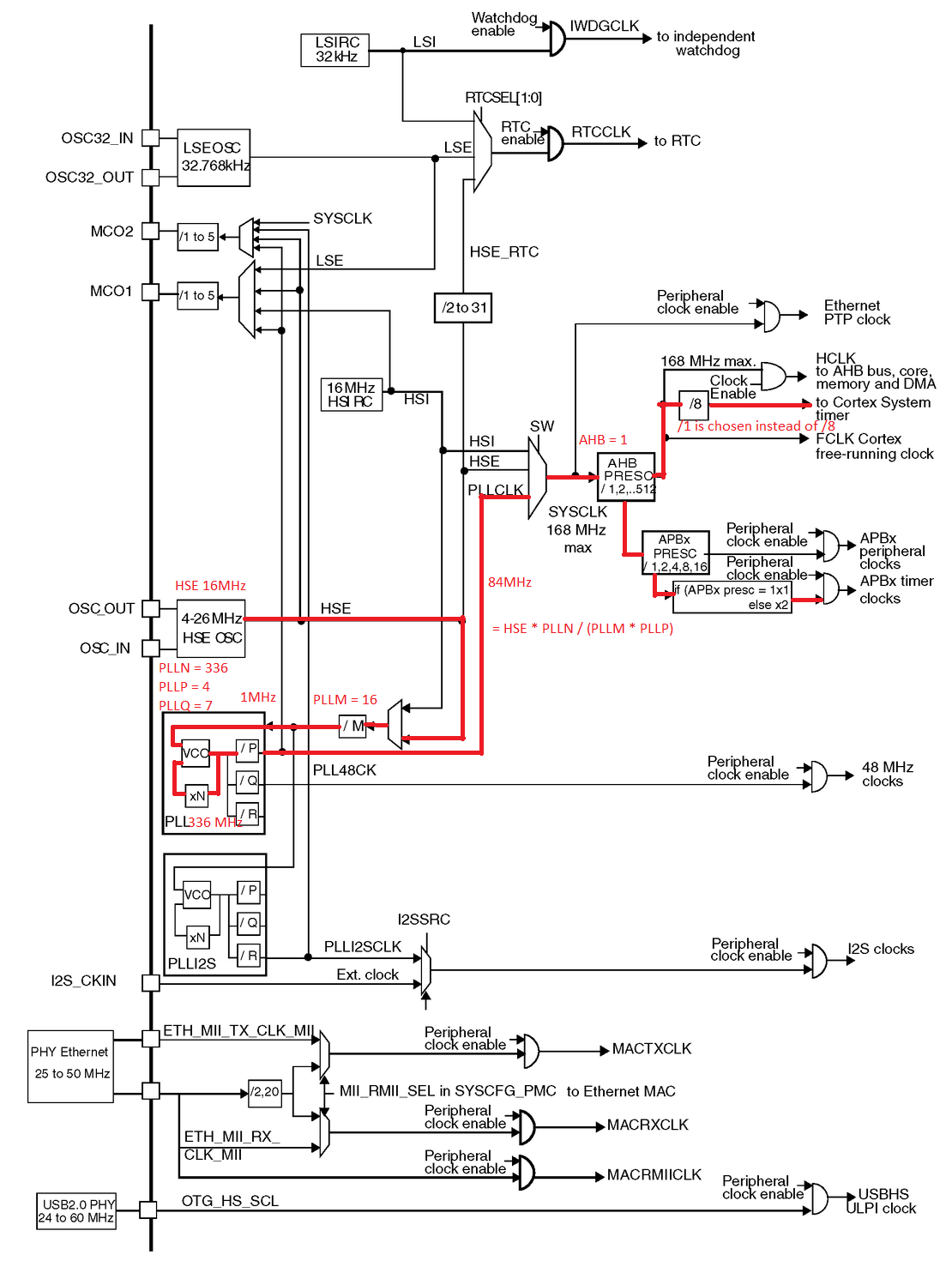 Figure 3. Clock tree of the microcontroller (STM32F401xC). The red lines are programmed by software shown later.The software provided in this lab uses the 16MHz HSE as the input to the PLL clock. Appropriate scaling factors have been selected to achieve the clock speed (84 MHz). See the function void System_Clock_Init() for details.Example 1. Setting the clockTimer PWM OutputTimers are special hardware components that provide accurate timestamps, time-interval measurements, and timer-related periodic events for both hardware and software. This lab presents one example use of timers: generating output waveforms (output compare and PWM).The timing information are controlled by three key registers:Counter Register (TIMx_CNT)Prescaler Register (TIMx_PSC)Auto-Reload Register (TIMx_ARR)Read the following two chapters to find out how to generate PWM outputs.Chapter 15 General-purpose Timers of the TextbookChapter 13 of the STM32F401xC reference manual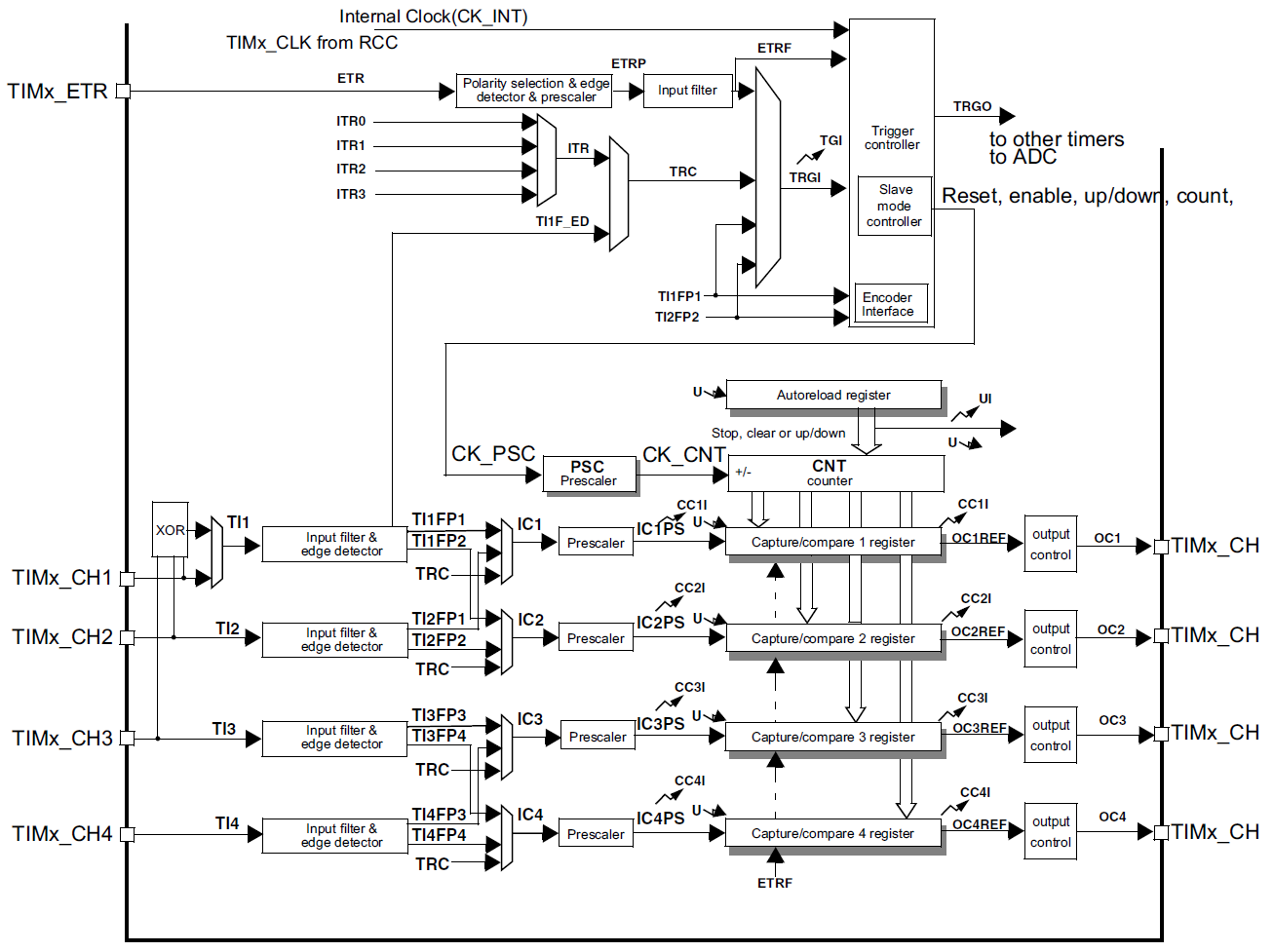 Figure 4. General-purpose timer block diagram (coped from the STM32F401xC reference manual).Lab 1: Pre-Lab AssignmentStudent Name: _______________________________(Note: For both this assignment and future ones, please refer to this document for information regarding the mapping of register values to their associated settings.)Complete the following table to configure the PWM output for Channel 1 of Timer 4 with the following settings:Upcounting mode, edge-aligned mode, 1:1 clock division, an auto-reload value of 1999, a prescaler value of 84, update generation enabled, slave mode disabled, internal trigger 0 selected, TRGO reset mode, ETR noninverted, external clock mode 2 disabled, external trigger prescaler disabled, external trigger filter disabled, output compare PWM mode 1, CC1 channel configured as output, CC1 active high, OC1 preload register enabled, OC1 fast mode disabled, CC1 output enabled.Calculating the timer registersWhat is the clock frequency used to drive the timer? Clock source:  ______________________ (Select one: HSI/HSE)     Clock frequency: _________________ MHzMotor controlSuppose the PWM signal period is 2 ms (500 Hz).  TIM4_PSC  =  ____________________________TIM4_ARR = _____________________________Calculate the value of CCR1:Lab 1: Pulse Width Modulation and Motor ControlInstructor: Prof. Yifeng Zhu Fall 2019Lab DemoStudent Name: _______________________________Lab demo: Inside the indicated areas of MX_TIM4_Init() within main.c, initialize TIM4 to produce a PWM output:Initialize GPIOB pin 6 to be configured as push-pull, NO PUPD, and low speed, in AF mode, using AF2. (The timer 4 PWM alternate function)Configure timer 4 as done in the pre-lab assignment. Don’t forget to configure the ARR and PSC registers to produce the signal required for part 2.Produce and measure a 500Hz output PWM signal on TIM4 Ch1Add code to the end of the main function in main.c that sets the CCR1 register so that the output PWM signal has a duty cycle of 25%. To do this, you will also need to enable the “rc_enable_motor” and “fly_ready” flags.Measure the output of TIM4 Ch1 using an oscilloscope to test that your code works correctly. Lab 1: Pulse Width Modulation and Motor ControlInstructor: Prof. Yifeng Zhu Fall 2019Post-Lab AssignmentSuppose the 16-MHz HSE (high-speed external clock) is selected as the input clock of timer 1.  Answer the following questions and show your calculation process clearly. Write your answer in README.md and submit it to gitlab.To generate 1 Hz square wave with a duty cycle of 50%, how should we set up the timer? Indicate your counting mode and show the value of ARR, CRR, and PSC registers. What is the smallest PWM frequency that can be generated?void System_Clock_Init(void){   ...  // Enable the Internal High Speed oscillator (HSI)  RCC->CR |= RCC_CR_HSEON;  while((RCC->CR & RCC_CR_HSERDY) == 0);  RCC->CR    &= ~RCC_CR_PLLON;   while((RCC->CR & RCC_CR_PLLRDY) == RCC_CR_PLLRDY);  // Select clock source to PLL  RCC->PLLCFGR &= ~RCC_PLLCFGR_PLLSRC;  RCC->PLLCFGR |= RCC_PLLCFGR_PLLSRC_HSE; // 00 = No clock, 01 = MSI, 10 = HSI, 11 = HSE  // Make PLL as 84 MHz  // f(VCO clock) = f(PLL clock input) * (PLLN / PLLM) = 16MHz * 336/16 = 168 MHz  // f(PLL_R) = f(VCO clock) / PLLR = 168MHz/2 = 84MHz  RCC->PLLCFGR = (RCC->PLLCFGR & ~RCC_PLLCFGR_PLLN) | 336U << 6;  RCC->PLLCFGR = (RCC->PLLCFGR & ~RCC_PLLCFGR_PLLM) | 16U << 0;   RCC->PLLCFGR = (RCC->PLLCFGR & ~RCC_PLLCFGR_PLLQ) | 7U << 24;   RCC->PLLCFGR &= ~RCC_PLLCFGR_PLLP;  // 00: PLLP = 2, 01: PLLP = 4, 10: PLLP = 6, 11: PLLP = 8  RCC->CR |= RCC_CR_PLLON;   while((RCC->CR & RCC_CR_PLLRDY) == 0);  // Select PLL selected as system clock  RCC->CFGR &= ~RCC_CFGR_SW;  RCC->CFGR |= RCC_CFGR_SW_PLL; // 00: MSI, 01:HSI, 10: HSE, 11: PLL  // Wait until System Clock has been selected  while ((RCC->CFGR & RCC_CFGR_SWS) != RCC_CFGR_SWS_PLL);}OffsetRegister31302928272625242322212019181716151514141313121211111010998877665544332211000x00TIMx_CR1ReservedReservedReservedReservedReservedReservedReservedReservedReservedReservedReservedReservedReservedReservedReservedReservedReservedReservedReservedReservedReservedReservedReservedReservedReservedReservedReservedReservedReservedCKD [1:0]CKD [1:0]CKD [1:0]CKD [1:0]ARPEARPECMS [1:0]CMS [1:0]CMS [1:0]CMS [1:0]DIRDIROPMOPMURSURSUDISUDISCENCENCEN0x00Reset valueReservedReservedReservedReservedReservedReservedReservedReservedReservedReservedReservedReservedReservedReservedReservedReservedReservedReservedReservedReservedReservedReservedReservedReservedReservedReservedReservedReservedReserved0x04TIMx_CR2ReservedReservedReservedReservedReservedReservedReservedReservedReservedReservedReservedReservedReservedReservedReservedReservedReservedReservedReservedReservedReservedReservedReservedReservedReservedReservedReservedReservedReservedReservedReservedReservedReservedTI1STI1SMMS[2:0]MMS[2:0]MMS[2:0]MMS[2:0]MMS[2:0]MMS[2:0]CCDSCCDSReservedReservedReservedReservedReservedReservedReserved0x04Reset valueReservedReservedReservedReservedReservedReservedReservedReservedReservedReservedReservedReservedReservedReservedReservedReservedReservedReservedReservedReservedReservedReservedReservedReservedReservedReservedReservedReservedReservedReservedReservedReservedReservedReservedReservedReservedReservedReservedReservedReserved0x08TIMx_SMCRReservedReservedReservedReservedReservedReservedReservedReservedReservedReservedReservedReservedReservedReservedReservedReservedReservedETPETPECEECEETPS [1:0]ETPS [1:0]ETPS [1:0]ETPS [1:0]ETF[3:0]ETF[3:0]ETF[3:0]ETF[3:0]ETF[3:0]ETF[3:0]ETF[3:0]ETF[3:0]MSMMSMTS[2:0]TS[2:0]TS[2:0]TS[2:0]TS[2:0]TS[2:0]ReservedReservedSMS[2:0]SMS[2:0]SMS[2:0]SMS[2:0]SMS[2:0]SMS[2:0]SMS[2:0]0x08Reset valueReservedReservedReservedReservedReservedReservedReservedReservedReservedReservedReservedReservedReservedReservedReservedReservedReservedReservedReserved0x10TIMx_SRReservedReservedReservedReservedReservedReservedReservedReservedReservedReservedReservedReservedReservedReservedReservedReservedReservedReservedReservedReservedReservedReservedReservedCC4OFCC4OFCC3OFCC3OFCC2OFCC2OFCC1OFCC1OFReservedReservedReservedReservedTIFTIFReservedReservedCC4IFCC4IFCC3IFCC3IFCC2IFCC2IFCC1IFCC1IFUIFUIF0x10Reset valueReservedReservedReservedReservedReservedReservedReservedReservedReservedReservedReservedReservedReservedReservedReservedReservedReservedReservedReservedReservedReservedReservedReservedReservedReservedReservedReservedReservedReserved0x14TIMx_EGRReservedReservedReservedReservedReservedReservedReservedReservedReservedReservedReservedReservedReservedReservedReservedReservedReservedReservedReservedReservedReservedReservedReservedReservedReservedReservedReservedReservedReservedReservedReservedReservedReservedReservedReservedTGTGReservedReservedCC4GCC4GCC3GCC3GCC2GCC2GCC1GCC1GUGUGUG0x14Reset valueReservedReservedReservedReservedReservedReservedReservedReservedReservedReservedReservedReservedReservedReservedReservedReservedReservedReservedReservedReservedReservedReservedReservedReservedReservedReservedReservedReservedReservedReservedReservedReservedReservedReservedReservedReservedReserved0x18TIMx_CCMR1Output Compare modeReservedReservedReservedReservedReservedReservedReservedReservedReservedReservedReservedReservedReservedReservedReservedReservedReservedOC2CEOC2CEOC2M [2:0]OC2M [2:0]OC2M [2:0]OC2M [2:0]OC2M [2:0]OC2M [2:0]OC2PEOC2PEOC2FEOC2FECC2S [1:0]CC2S [1:0]CC2S [1:0]CC2S [1:0]OC1CEOC1CEOC1M [2:0]OC1M [2:0]OC1M [2:0]OC1M [2:0]OC1M [2:0]OC1M [2:0]OC1PEOC1PEOC1FEOC1FECC1S [1:0]CC1S [1:0]CC1S [1:0]CC1S [1:0]CC1S [1:0]0x18Reset valueReservedReservedReservedReservedReservedReservedReservedReservedReservedReservedReservedReservedReservedReservedReservedReservedReserved0x18TIMx_CCMR1Input Capture modeReservedReservedReservedReservedReservedReservedReservedReservedReservedReservedReservedReservedReservedReservedReservedReservedReservedIC2F[3:0]IC2F[3:0]IC2F[3:0]IC2F[3:0]IC2F[3:0]IC2F[3:0]IC2F[3:0]IC2F[3:0]IC2PSC [1:0]IC2PSC [1:0]IC2PSC [1:0]IC2PSC [1:0]CC2S [1:0]CC2S [1:0]CC2S [1:0]CC2S [1:0]IC1F[3:0]IC1F[3:0]IC1F[3:0]IC1F[3:0]IC1F[3:0]IC1F[3:0]IC1F[3:0]IC1F[3:0]IC1PSC [1:0]IC1PSC [1:0]IC1PSC [1:0]IC1PSC [1:0]CC1S [1:0]CC1S [1:0]CC1S [1:0]CC1S [1:0]CC1S [1:0]0x18Reset valueReservedReservedReservedReservedReservedReservedReservedReservedReservedReservedReservedReservedReservedReservedReservedReservedReserved0x20TIMx_CCERReservedReservedReservedReservedReservedReservedReservedReservedReservedReservedReservedReservedReservedReservedReservedReservedReservedCC4NPCC4NPReservedReservedCC4PCC4PCC4ECC4ECC3NPCC3NPReservedReservedCC3PCC3PCC3ECC3ECC2NPCC2NPReservedReservedCC2PCC2PCC2ECC2ECC1NPCC1NPReservedReservedCC1PCC1PCC1ECC1E0x20Reset valueReservedReservedReservedReservedReservedReservedReservedReservedReservedReservedReservedReservedReservedReservedReservedReservedReserved0x28TIMx_PSCReservedReservedReservedReservedReservedReservedReservedReservedReservedReservedReservedReservedReservedReservedReservedReservedReservedPSC[15:0]PSC[15:0]PSC[15:0]PSC[15:0]PSC[15:0]PSC[15:0]PSC[15:0]PSC[15:0]PSC[15:0]PSC[15:0]PSC[15:0]PSC[15:0]PSC[15:0]PSC[15:0]PSC[15:0]PSC[15:0]PSC[15:0]PSC[15:0]PSC[15:0]PSC[15:0]PSC[15:0]PSC[15:0]PSC[15:0]PSC[15:0]PSC[15:0]PSC[15:0]PSC[15:0]PSC[15:0]PSC[15:0]PSC[15:0]PSC[15:0]PSC[15:0]PSC[15:0]0x28Reset valueReservedReservedReservedReservedReservedReservedReservedReservedReservedReservedReservedReservedReservedReservedReservedReservedReserved